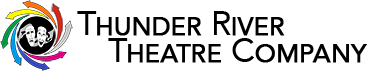 Name: _________________________________Email:  _________________________________Camp ThunderStream - Playsheet: PuppetPlays #3 - Pump up the drama!Fill out this sheet and return it by email to: info@thunderrivertheatre.comOr, send a hard copy to: TRTC 67 Promenade, Carbondale, CO  81623  Your work could appear in a future TRTC ThunderStream PuppetPlays reading!Review: Today, we learned how to put characters in high-pressure situations like competing in a contest or taking a test. We also learned how characters use tactics to try to get what they want in a scene.Hint: Always feel free to write more than the space allows. Just save and/or print your work on another page or two and include it in the pages you send to us.Begin writing your own scene HERE!Create two characters. Think of two different occupations, or roles, these characters might have, like a doctor and a dog trainer, or a mom and a dad.   Example: Iggie the dragon chose a teacher and student for his characters.Write down a role for each of your characters to play.Character 1: _______________________________________________________Character 2: _______________________________________________________Think of a high-pressure situation for your characters.Example: Iggie the dragon chose test day (taking a test). Write down your high-pressure situation here:______________________________________________________________________________________________________________________________________________What does each of your characters want in this high-pressure situation?Example: Iggie the dragon’s little sister wants to get candy.Character 1 wants __________________________Character 2 wants __________________________Think of 3 tactics your characters might try to get what they want.  Example: Iggie the dragon said he sometimes tried stomping, crying and breathing fire.Character 1 tries_________________, __________________, and ________________.Character 2 tries: _________________, __________________, and ________________.BONUS PLAY TIME: Now, it’s time to write a high-stakes scene with characters who try different tactics to get what they want. Let your mind run free. You’ve got this!Place your characters in the high-tension situation you listed above. Be sure to use at least three of the tactics you’ve listed above for your characters to try to get what they want. Write your scene here:__________________________________________________________________________________________________________________________________________________________________________________________________________________________________________________________________________________________________________________________________________________________________________________________________________________________________________________________________________________________________________________________________________________________________________________________________________________________________________________________________________________________________________________________________________________________________________________________________________________________________________________________________________________________________________________________________________________________________________________________________Ta-Da! Congratulations, you have just written a scene between two characters.Now, send it to us so we can see what you have created!Email: info@thunderrrivertheatre.com Or put a hard copy in the mail to: TRTC, 67 Promenade, Carbondale, CO 81623